BRANDON HIGH SCHOOL
BOYS VARSITY SWIMMINGBoys Varsity Swimming Survives Corunna 87 - 86Thursday, February 8, 2024
6:00 PM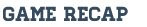 Thursday night at the Olmstead Pool tends to be a challenging one. Corunna's fans are loud and their athletes give everything to every race. The Warhawks were ranked higher but with two athletes out due to a conflicting band performance it shifted the dynamic significantly. Add on top of that a huge disqualification early in the meet and everything was looking like a recipe for an upset. The difference maker between victory and defeat proved to be Brandon High School freshman Connor Short pulling double duty on the 200 yard freestyle and the 500 yard freestyle. The newer swimmer was nervous about competing in both of the longer races on the event schedule, but if he hadn't it'd have been a one point game in the other direction.The Hawks also had six first place finishes and six third palce finishes. There were two personal bests and two first time swims. Luke Alward and Dominic Mahan won first in their two individual events. Alward competed in the 50 Freestyle and 100 Butterfly. Mahan competed in the 200 individual medley and the 100 breaststroke. Daniel Geiser won first in the 100 yard freestyle and placed third in the 50 freestyle. Rider Jannette won first in the 100 backstroke and third in the 500 freestyle. Avery Forton won third in the 100 backstroke. Ian Stevenson won third in the 100 breaststroke. Isaac Roberts won third in the 100 freestyle. Isaac Hubarth won third in the 100 butterfly. Gage Palmer (100 back and 100 freestyle), Connor Short (200 Free and 500 Free), Phinneas Roberts (50 Free), Joel Redburn (500 Free & 100 Breast) all scored valuable points for their team in individual events. The A-teams in the 200 Medley Relay and the 200 Freestyle Relay both won their events. The Medley consisted of Jannette, Mahan, Alward, & Geiser. The 200 Free was helmed by Mahan, Phinn Roberts, Geiser, & Alward.